各位 「福岡県産木材の材料特性及び供給について」講演会のお知らせ主催　JSCA九州支部技術委員会木造部会共催　NPO九州森林ネットワーク皆様におかれましては益々ご盛隆のこととお慶び申し上げます。「福岡県産木材の材料特性及び供給について」講演会のご案内をいたします。今回は 福岡県農林業総合試験場 資源活用研究センターの占部研究員、廣田研究員に下記の題材について講演をして頂きます。また、講演会後に忘年会を予定しております。皆様お忙しいことと存じますが、ぜひご参加ください。講演会講演内容：①福岡県産スギ横架材の性能、利用にあたってのポイント　　　　　　　 (県産スギの資源の質的情報、横架材としての曲げクリープ性能、原木段階での乾燥性、ヤング係数の簡易判別法等の紹介)②福岡県産材製品の供給について(県内の主要な製材工場やJAS認定工場、特徴的な製品を供給する工場等の紹介)講師：福岡県農林業総合試験場 資源活用研究センター　占部研究員、廣田研究員日時： 2016年 　12月　17日（土）　18:15～19:45場所：福岡市男女共同参画推進センターアミカス　視聴覚室（定員５０名）住所：福岡市南区高宮３丁目３－１    　TEL　092-526-3755講演会費：　1,000円　　　　忘年会費：　1人3,000円(忘年会会場・時間については次頁に記載)構造士シール評点及び建築ＣＰＤ情報提供制度認定となっております。建築ＣＰＤ申請希望の方は、当日建築士登録番号等を記入していただきますので、カードや手帳等番号がわかるものをご持参ください。毎回記入していただくようになっておりますので、ご理解の程よろしくお願いいたします。会社名　　　　　　　　　　　　　　　　　　氏　名　　　　　　　　　　　　　　　　　　　　　　　電話　　　　　　　　　　　　　・出席される方は 　１２月 9日（金）までに連絡をお願いいたします。人数に限りがありますので、定員になり次第締め切らせていただきます。※資料の準備等がありますので、参加される方は必ず申込をしてください。※　　　　　JSCA九州支部　木造部会　許容応力度設計勉強会事務局　　千建築設計　大塚 けんじ　　　　　　　　　　　　　　　　　　　　　　　　　       　E-MAIL：info@senarchi.com　　　　                                             TEL 092-716-3141 ※参加申し込みはメールにてお願いします。                                     　　 (本参加申込書に記入 又は メール本文に会社名                        　　　      ・氏名・電話番号を記載して下さい。)忘年会　時間：20：00～　 会場：ちんぷんかんぷん 高宮店 　会費：3000円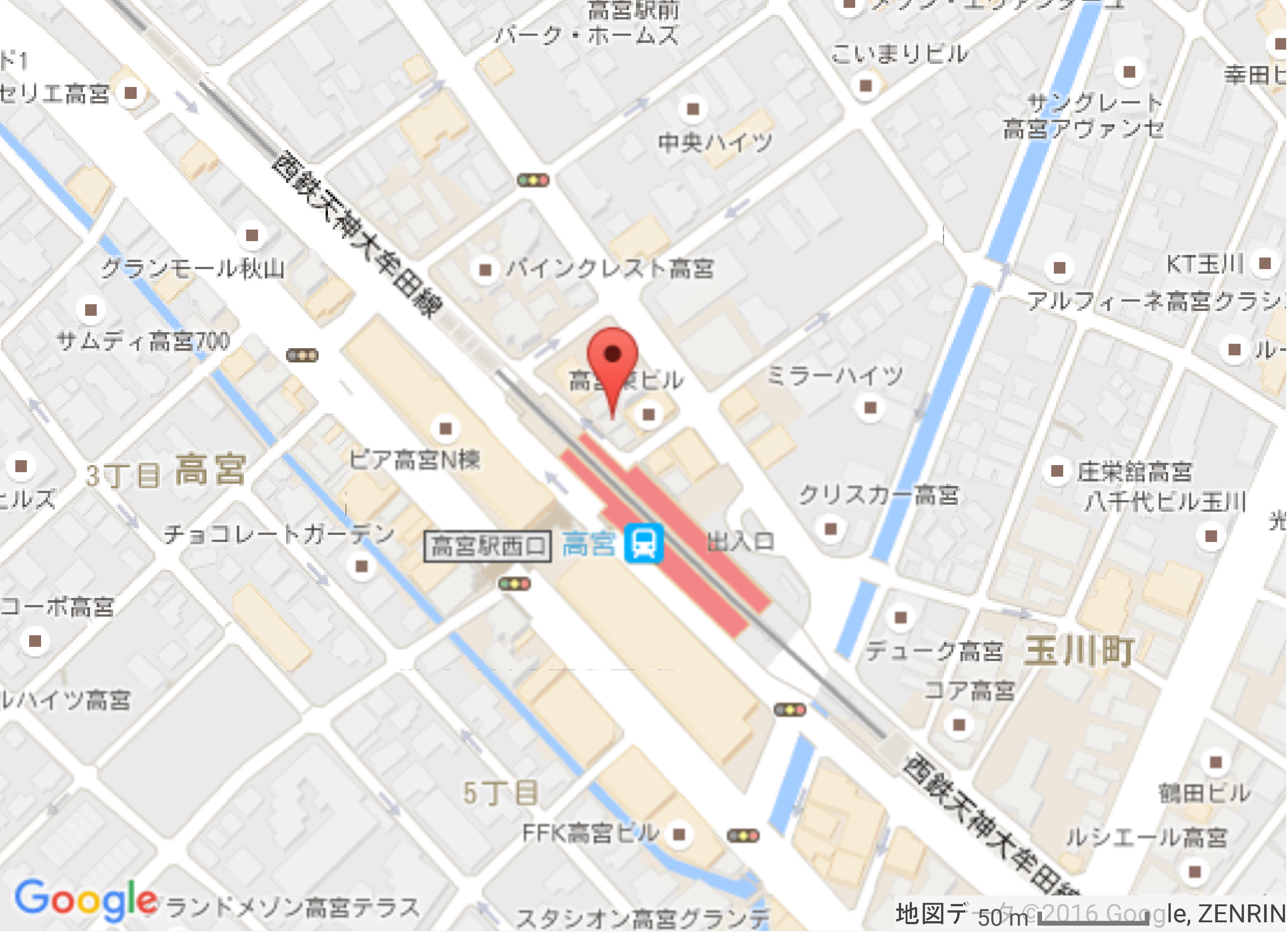 住所：〒815-0082  福岡県福岡市南区大楠３丁目２１番地１２講演会　参加申込書忘年会　　　　　参加　・　不参加